MEMBERSHIP APPLICATION 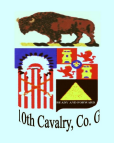 Buffalo Soldiers  Company G  of  Northern California We are a Buffalo Soldiers living history group. We recreate a Buffalo Soldier Company during the Indian Wars Period; the years 1866 – 1891. The year our unit concentrates on is 1874. We are a non-profit established to provide static displays, information and historical appearances of the Buffalo Soldier. Full Name:  Address: Contact Phone Numbers:  Occupation: Any Military Service: Date of Birth: Married: Yes No Spouse NameHave A Horse: Yes No      What would you like to do if you were a Buffalo Soldier? DUES: $10.00 a month Signature: Date: E-mail signed application to norcalbuffalosoldiers@gmail.com or mail to P.O. Box 292131 Sacramento, CA 95829 DO NOT SEND MONEY. Your application will be voted on by our active members and you will be contacted: Co G application 2023 